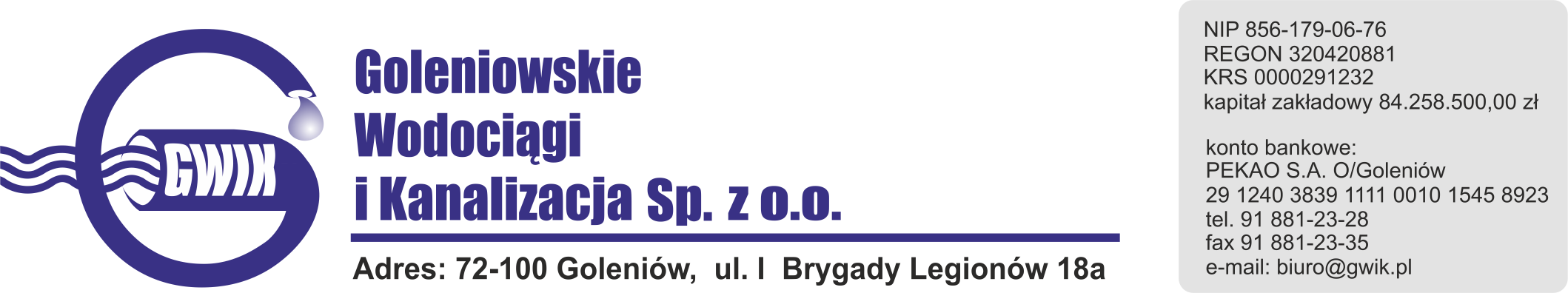 										 Goleniów 17.02.2020OGŁOSZENIE O PRZERWIE W DOSTAWIE WODYGoleniowskie Wodociągi i Kanalizacja Spółka z o.o. w Goleniowie informuje, że w związku z pracami przyłączeniowymi na sieci wodociągowej w ulicy Cisowej w miejscowości Załom w dniu:19.02.2020 (środa) zostanie wstrzymana dostawa wody do odbiorców w ulicy:Lipowa nr 16CisowaJaśminowaPorannaPlanowane godziny wstrzymania dostawy wody od 1000  do 1300  Godziny w/w prac mogą ulec zmianie.Przepraszamy za powyższe niedogodności.